Thomas Robert Munro ShervintonThomas Robert Munro Shervinton was the eldest son of Lieutenant Colonel Charles Robert St Leger Shervinton (1823-1907), and English soldier of fortune, who commanded the Malagasy Army in its anti-French campaign of 1895, and committed suicide in 1898 by shooting himself with a revolver, during a fit of temporary insanity.Thomas Shervinton served as Captain with The Buffs (East Kent Regiment), 8th Battalion and died on 26 September 1915. He was 28 and is remembered with honour on the Loos Memorial panel 15 - 19.Thomas Shervinton’s mother, Mrs Laura Shervinton, lived for a time at 67 Kingsfield Road, Oxhey. His younger brother, William High Byam Shervinton, was killed in action in 1916. He and his brother are commemorated on the St Matthew’s Church memorial in Oxhey.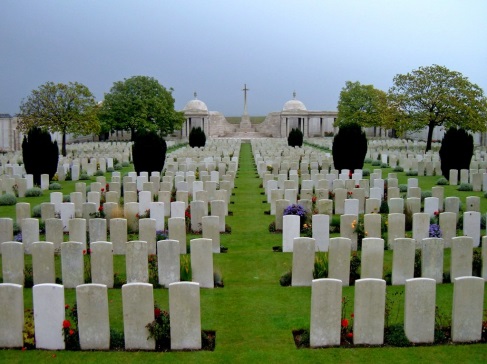 